赤い羽根共同募金「ありがとう」メッセージ　　　　　　　　　　　　　　　　※写真などあれば添付してください。　　　　　　　　　　　　　　　　　（広報等に使用する場合がありますので、掲載しても良い写真を貼付してください。）　赤い羽根共同募金の助成を受けて活動に取り組まれた感想や、活動を支えている募金者の方々へのありがとうメッセージ（写真など可）などをご記入ください。　みなさまからお寄せいただいたメッセージは、広報資料等に活用させていただくこともありますので、ご了承ください。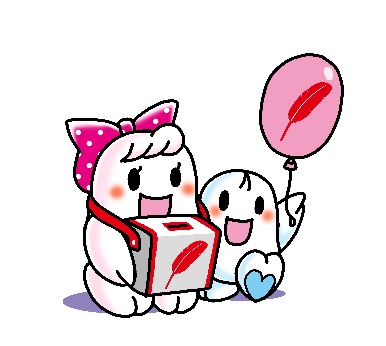 